Milan Haminger, BiGy Brno 2024HALOGENDERIVÁTY, SIRNÉ DERIVÁTY    HalogenderivátyVysvětli  způsob odvození  těchto derivátů.  Typická vazba?Uveď rozdíl v pojmech:  halogenid,  halogenderivát,  acylhalogenid,  halogen, halogenvodíkJedná se převážně o přírodní či uměle vyrobené  látky? Uveď příklady.Uveď názvy či vzorce  těchto halogenderivátů: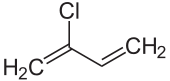 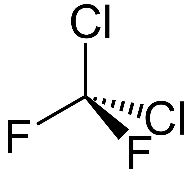 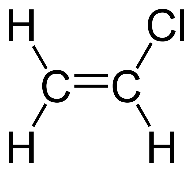 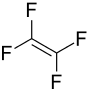 Chlorethen, chlorethan(kelén), chloroform, jodoform, trichlorethen(čikuli), benzylchlorid,  chlorbenzen,  HCH,  DDT(  1,1,1-trichlor-2,2-bis(4-chlorfenyl)ethan ),  freon 12, 2,3-dichlorbut-2-en, allychlorid( uveď systematický název), izopropylchlorid, terciární butylchlorid(  uveď v obou př. systematické názvy)Více atomů chloru  obsahuje ve své molekule:methylchloridvinylchloridchlormethylbenzenchloroprenchloroformBenzylchlorid  je substituční derivát:benzenutoluenufenolukyseliny benzoovéDoplň  a urči  typ reakce  přípravy některých  halogenderivátů:Charakterizuj vazbu C-halogen z hlediska délky vazby, polarity, polarizovatelnosti, reaktivnosti.Které z následujících tvrzení je správné ?polarita vazby  vzrůstá v řadě , , , polarizovatelnost vazby  vzrůstá v řadě , , , reaktivita alkylhalogenidů je závislá především na polarizovatelnosti vazby reaktivita alkylhalogenidů je závislá především na polaritě Z uvedených halogenů je ve vazbě s uhlíkem nejreaktivnější:chlorfluorjodbromastatTypická reakce pro halogenderiváty je?Pro které halogenderiváty je  typická  SN1  a SN2  ?Srovnej reaktivnost  vzhledem k SN:  Vysvětli.ethyljodid  /  ethylchloridchlorcyklohexan  / chlorbenzenethylchlorid  /  vinylchloridVyberte pravdivá tvrzení:bromethan je reaktivnější než chlorethan vzhledem k  SN                               typickou reakcí halogenderivátů je elektrofilní substitucealkylhalogenidy jsou většinou mnohem reaktivnější než arylhalogenidy v  SN                               Charakteristické reakce: substituce (doplň, co vzniká)eliminace (doplň, co vzniká)  ? na čem záleží, zda proběhne u primárních halogenderivátů  substituce či eliminace?Zapiš rovnici  a  pojmenuj produkty a typ reakce:methylchlorid  a amoniakdehydrobromace  2-brombutanunitrace chlorbenzenu( a porovnej snadnost průběhu vzhledem k nitraci benzenu)polymerace chlorethenupolymerace tetrafluorethylenuVysvětli negativní  působení  freonů  na ozonovou vrstvu.V čem spočívá nebezpečnost látek  jako DDT, HCH, PCB  pro lidský organismus?Tvoří 2,3-dichlorbut-2-en  izomery?  Pokud ano, jaké?Který halogen  se využívá k důkazu dvojné vazby?  Vysvětli.Který halogen se využívá k důkazu škrobu? Co vzniká spalováním PVC ?Popiš využití: chloroform, jodoform, kelén, čikuli, freony, HCH, DDT, teflon, benzylchlorid,  halothan,  chloropren,  tetrachlormethan. Vyber halogenderivát, který se nevyužívá pro výrobu polymerů:vinylchloridtetrafluorethylenchloroprentetrachlormethanze všech uvedených se vyrábějí polymeryJakou reakcí, lze připravit  HCH z benzenu  za účasti UV záření? K čemu slouží  Beilsteinova plamenná zkouška ?Co jsou to  organokovové sloučeniny, typ vazby. (vzorec: tetraethylolovo-význam)Grignardovy činidla, obecný vzorec-význam v syntézách jako činidla: elektofilní či nukleofilní ?Sirné derivátyTyp chem. vazbyDělení - sulfonové kyseliny, thioly, sulfidy a disulfidy-uveď jejich f-ční skupinySulfonové kyseliny: vysvětli způsob odvození vzorec: benzensulfonové kyseliny, ethansulfonové kyselinyJaký mezomerní efekt vykazuje sulfonová a thiolová skupina na benzenovém jádře ?Zapiš sulfonaci benzenu a anilinu. Uveď typ reakce a názvy vzniklých produktů.Jsou sulfonové kyseliny silné či slabé, vysvětli a zapiš disociaci ve vodě.Popiš čistící a prací účinek  sodné soli kyseliny 4-methylbenzensulfonové.        Jak takové látky( podobně jako mýdla , žlučové kyseliny) nazýváme?Jaký je význam  amidu p-aminobenzensulfonové kyseliny(sulfanilamid) ?Thioly a sulfidy:  zapiš  ethanthiol, benzenthiol, dimethylsulfid.Co jsou to merkaptany?Sirná obdoba alkoholů  je……, sirná obdoba fenolů je …..?Srovnej teplotu varu, rozpustnost, kyselost:   /  Vysvětli, co je to tzv. odorizace zemního plynu?  Které látky se používají?Proč je nebezpečné, když odorizovaný zemní plyn probublává vodní vrstvou?Kterou aminokyselinu lze zařadit mezi thioly ?  Vzorec.  Je esenciální ?Co vzniká oxidací  cysteinu ?   Zapiš chemickou reakcí.  Pojmenuj vzniklý produkt.                                        Milan  Haminger  BiGy  Brno 2024©